MATRIX OF QCE ON TEACHING EFFECTIVENESSSummary form of QCE per cycle on teaching effectiveness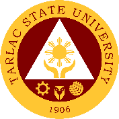 SUPERVISORFaculty Name: Last Name, First Name, MIFORMULA: Points = OR (Overall Rating) ÷ 100 x 24Where:OR      = supervisors’ rating per semester100     = the highest possible rating that can be obtained by the faculty24       = maximum points (40% of 60)Noted by:_________________________DeanCertified Correct:__________________________OHRDM DirectorA.Y.: ___________A.Y.: ___________A.Y.: ___________A.Y.: ___________A.Y.: ___________A.Y.: ___________A.Y.: ___________A.Y.: ___________1st Sem
2nd Sem 
1st Sem
2nd Sem 
1st Sem  
2nd Sem
1st Sem
2nd Sem 
Supervisor’s RatingAverage Points 